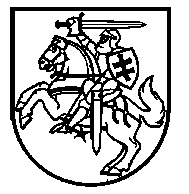 NACIONALINĖ ŠVIETIMO AGENTŪRABiudžetinė įstaiga, K. Kalinausko g. 7, 03107 Vilnius, tel. 8 658 18 504, el. p. info@nsa.smm.lt, http://www.nsa.smm.ltDuomenys kaupiami ir saugomi Juridinių asmenų registre, kodas 305238040____________________________________________________________________________________________________________________Savivaldybių administracijoms		                                                              Nr.DĖL KOMPIUTERIŲ, ĮSIGYTŲ ES PARAMOS PROJEKTO „MOKYKLŲ APRŪPINIMAS GAMTOS IR TECHNOLOGINIŲ MOKSLŲ PRIEMONĖMIS“ (NR. 09.1.3-CPVA-V-704-02-0001)“ LĖŠOMIS, PERDAVIMOPateikiame papildomą informaciją dėl kompiuterių (toliau – Turtas), nupirktų Europos Sąjungos paramos projekto „Mokyklų aprūpinimas gamtos ir technologinių mokslų priemonėmis“ (Nr. 09.1.3-CPVA-V-704-02-0001)“ (toliau – projektas) lėšomis, perdavimo savivaldybių nuosavybėn.Turtas turi būti perduotas savivaldybėms, vadovaujantis Lietuvos Respublikos įstatymais ir kitais teisės aktais bei 2020 m. balandžio mėnesį su kiekviena savivaldybe pasirašytais papildymais prie 2016 m. Jungtinės veiklos sutarčių dėl partnerystės, įgyvendinant Europos Sąjungos paramos projektą „Mokyklų aprūpinimas gamtos ir technologinių mokslų priemonėmis“ Nr. 09.1.3-CPVA-V-704-02-0001 (toliau – Sutarties papildymas).	Prašome inicijuoti savivaldybės tarybos sprendimą dėl Turto perėmimo. Pateikiame tarybos sprendimo ir jo priedo pavyzdžius. Priedą reikia pildyti remiantis pateiktu nešiojamųjų kompiuterių paskirstymu savivaldybėms (3 priedas), kurį jau esate gavę. Patvirtintą sprendimo kopiją prašome atsiųsti naudojantis dokumentų ir procesų valdymo sistema „Avilys“/  E. pristatymo sistemą. VšĮ Centrinę projekto valdymo agentūrą privalėsime informuoti, kokia mokykla kokį Turtą gavo, todėl parengus sprendimą, labai prašome el. paštu aniceta.kapucinskaite@nsa.smm.lt atsiųsti ir sprendimo priedą „Word“ ar „Excel“ formatais.Primename, kad Turtą perdavus savivaldybių nuosavybėn, privalu laikytis Jungtinės veiklos sutartyje ir Sutarties papildyme nurodytų reikalavimų, t. y. savivaldybių administracijos, būdamos projekto partnerėmis, privalo užtikrinti:gauto Turto naudojamą tik projekte numatytam tikslui – didinti bendrojo ugdymo įstaigų tinklo veiklos efektyvumą, modernizuoti mokymo(si) aplinką (t. y. Turtą naudoti mokinių nuotoliniam mokymui(si) ir skaitmeniniam ugdymo turiniui plėtoti);Turto tinkamą naudojimą ir saugojimą, o prireikus – atstatyti ir atkurti prarastą Turtą; kad teisės aktų nustatyta tvarka būtų atliktas Turto perdavimas bendrojo ugdymo mokykloms, vykdyti gautų prekių apskaitą; naudojimąsi finansuotos veiklos rezultatais (įgytu Turtu) projekto vykdymo metu ir 5 metus projektui pasibaigus, t. y. išlaikyti ir tinkamai eksploatuoti jį tik projekto tikslais.Projekto pabaiga planuojama 2022 m. IV ketvirtį, todėl Turtas pagal paskirtį turėtų būti naudojamas iki 2027 m. pabaigos (apie projekto pabaigą informuosime atskiru pranešimu, kai tik paaiškės data). Praradus Turtą (dėl bet kokios priežasties) bendrojo ugdymo mokykla privalo jį (ne prastesnių parametrų) atpirkti savo lėšomis. Sudužus ar sugedus nepataisomai, galima (ne prastesnių parametrų) Turtą arba atpirkti savo lėšomis, arba nurašyti pagal savivaldybėje patvirtintą tvarką. Nurašytą Turtą taip pat reikia saugoti 5 metus projektui pasibaigus.PRIDEDAMA:Savivaldybės tarybos sprendimo pavyzdys, 1 lapas.Savivaldybės tarybos sprendimo priedo pavyzdys, 1 lapas.Nešiojamųjų kompiuterių paskirstymas savivaldybėms, 6 lapai.Direktorė                                                                                                     Rūta KrasauskienėDalia Lėckaitė, tel. +370 684 43 245, el. p. dalia.leckaite@nsa.smm.ltAniceta Kapučinskaitė, tel. +370 658 18 383, el. p. aniceta.kapucinskaite@nsa.smm.lt